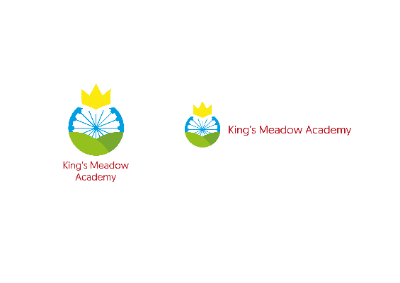 TERMTERMAUTUMN 1AUTUMN 2AUTUMN 2 PART BSPRING 1SPRING 2SUMMER 1SUMMER 1SUMMER 2THEMETHEMEAustralia/Borneo & EcologyDiscovering Islamic civilizationUK countries, land use and change over timeVikings Raids and InvasionsDiscovering The Incas civilizationDiscovering The Incas civilizationThe Amazing South AmericaCurriculum Driver:Geography/HistoryCurriculum Driver:Geography/HistoryGEOGRAPHYPhysical and humanknowledge and skillsHISTORYNon-European society – contrasts with British historyREGEOGRAPHYPlace and locational knowledge and skillsHuman and physical knowledge and skillsHISTORYThe struggle between Vikings and Anglo-SaxonsHISTORYThe earliest civilisationsHISTORYThe earliest civilisationsGEOGRAPHYPlace and locational skillsFieldwork knowledgeHuman & physical knowledge and skillsENGLISHENGLISHKensuke’s KingdomMichal MurpurgoVoyage of SparrowhawkNatasha FarrantVoyage of SparrowhawkNatasha FarrantRoom 13Robert SwindellsCardboard CowboysBrian ConaghanApril 2021BeowulfMichal MorpurgoTreasure IslandRobert Louis StephensonTreasure IslandRobert Louis StephensonThe ExplorerKatherine RundellMaths Year 5NumberPlace ValueAddition and SubtractionStatisticsMultiplication/DivisionStatisticsMultiplication/ DivisionFractionsDecimals/ PercentagesFractionsDecimalsFractionsDecimalsMaths Year 5GeometryMeasurementPerimeter and AreaProperties of ShapePosition and DirectionConverting UnitsVolumeMathsYear 6NumberPlace ValueAddition, Subtraction, Multiplication and DivisionFractionsFractionsDecimalsPercentagesAlgebraRatioRatioProblem SolvingStatisticsInvestigationsMathsYear 6GeometryMeasurementPosition and DirectionConverting Units Perimeter, Area and VolumeProperties of ShapeProperties of ShapeSCIENCEWorking Scientifically(see progressionguidance)Scientific investigationScientist studyEvolution and inheritance (Year 6)Resemblance/differences in offspring; changes in animals over time; adaptation and evolution to environments; changes to human skeleton over time.Compare how some living things have adapted to their environment.Charles DarwinElectricity (Year 6)Voltage of cells to increase brightness of lamp or volume of buzzer; Variations in how components function; Symbols when representing circuits in a diagramDesign and make a set of traffic lights.Electricity (Year 6)Voltage of cells to increase brightness of lamp or volume of buzzer; Variations in how components function; Symbols when representing circuits in a diagramDesign and make a set of traffic lights.Properties and changes of materials (Year 5)Examine the properties of materials using various tests; Look at solubility and recovering dissolved substances; Particular uses of everyday materials; Separate mixtures; Examine changes to materials that create new materials that are usually not reversible.Carry out tests to answer questions, for example, ‘Which materials would be the most effective for making a warm jacket, for wrapping ice cream to stop it melting, or for making blackout curtains?Spencer SilverProperties and changes of materials (Year 5)Examine the properties of materials using various tests; Look at solubility and recovering dissolved substances; Particular uses of everyday materials; Separate mixtures; Examine changes to materials that create new materials that are usually not reversible.Carry out tests to answer questions, for example, ‘Which materials would be the most effective for making a warm jacket, for wrapping ice cream to stop it melting, or for making blackout curtains?Spencer SilverForces (Year 5)Gravity and drag forces;Air and water resistance, friction; transference of forces in gears, pulleys, levers and springs.Design and make a variety of parachutes.Isaac NewtonForces (Year 5)Gravity and drag forces;Air and water resistance, friction; transference of forces in gears, pulleys, levers and springs.Design and make a variety of parachutes.Isaac NewtonLight (Year 6)Light travels in straight lines; Light travelling from light sources so we can see; Shadows have the same shape as objects that cast themPSHE/RHSESCARF Year 5PSHE/RHSESCARF Year 5Me and my relationshipsValuing differenceValuing differenceKeeping myself safeRights and responsibilitiesBeing my bestBeing my bestGrowing and changingArt &DesignMorrisRousseauArt &DesignMorrisRousseauDrawingAboriginal ArtPrintingWilliam MorrisLino printingTextile/CollageViking ship collage scenePaint RousseauJungle PaintingsDesign & TechnologyDesign & TechnologyCooking QuicheConstructionCreate a building that contains a light bulb or buzzerTextilesDesign an outfit for the IncasTextilesDesign an outfit for the IncasPEPETag RugbyDanceDanceGymnasticsNetballY5 – CricketY6 – RoundersOrienteeringY5 – CricketY6 – RoundersOrienteeringY5- FootballY 6 - AthleticsRERELiving What matters most to Christians and Humanists? Living What matters most to Christians and Humanists? Living What matters most to Christians and Humanists? Believing What do religions say to us when life gets hard?Expressing Is it better to express your religion in arts and architecture or in charity and generosity?Believing What would Jesus do? Can people live by the values of Jesus in the twenty-first century? Believing What would Jesus do? Can people live by the values of Jesus in the twenty-first century? Believing What would Jesus do? Can people live by the values of Jesus in the twenty-first century? MFLLanguage Angels Y4MFLLanguage Angels Y4Presenting myselfFamilyFamilyFamilyFamilyMy homeHabitatsClassroomClassroomThe TudorsMUSICCharangaMUSICCharangaY5 – Living on a prayerY5 – Classroom Jazz 1Y5 – Classroom Jazz 1Y5-Make you feel my loveY5 – The Fresh Prince of Bel-AirY5 & Y6 – Reflect, Revisit and RewindComputingComputingComputer Systems and Networks (Y6): CommunicationCreating Media (Y5): Vector Drawing Instead of Vector drawing use PPT/PublisherCreating Media (Y5): Vector Drawing Instead of Vector drawing use PPT/PublisherProgramming A (Y5) Selection in physical computing Instead of using Crumbles- Code.org (Course D lessons 10-4 and 18)Data and Information (Y5): Flat file DatabasesCreating Media (Y6): 3D ModellingCreating Media (Y6): 3D ModellingProgramming B (Y6)- Sensing (variables): Instead of Microbits use: https://makecode.microbit.org/TERMTERMTERMAUTUMN 1AUTUMN 2AUTUMN 2 PART BSPRING 1SPRING 2SUMMER 1 Photographer to visitSUMMER 2SUMMER 2THEMETHEMEExploring GermanyExploring GermanyBattle of BritainBritish Explorers over timeExtreme ExplorersExtreme Earth(Volcanoes/Earthquakes)The Amazing North AmericaThe Amazing North AmericaHow did the Ancient Greeks change the world?Curriculum Driver:Geography/HistoryCurriculum Driver:Geography/HistoryGEOGRAPHYPlace and locational knowledgePhysical and human knowledge and skillsGEOGRAPHYPlace and locational knowledgePhysical and human knowledge and skillsHISTORYBritish history that extend beyond 1066REHISTORYBritish history that extend beyond 1066GEOGRAPHYHuman and physical skillsPlace and location skillsGEOGRAPHYPlace and locational skillsFieldwork knowledgeHuman & physical knowledge and skillsGEOGRAPHYPlace and locational skillsFieldwork knowledgeHuman & physical knowledge and skillsHISTORYAncient GreeceGreek life and achievementsENGLISHENGLISHENGLISHGood Night Mr TomMichelle MagorianLetters from the lighthouseEmma CarrollLetters from the lighthouseEmma CarrollBrightstorm – a sky ship adventure By Vashti HardyTwo sisters: A story of FreedomKereen GettenThe Shark CallerZillah BethellBoy GiantMichal MurpurgoBoy GiantMichal MurpurgoMaths Year 5NumberPlace ValueAddition/SubtractionPlace ValueAddition/SubtractionStatisticsMultiplication/DivisionMultiplication/DivisionFractionsDecimals/PercentagesDecimalsMaths Year 5Measure-mentGeometryPerimeter and AreaProperties of ShapePosition and DirectionProperties of ShapePosition and DirectionConverting UnitsVolumeMathsYear 6NumberPlace ValueAddition, Subtraction, Multiplication and DivisionFractionsPlace ValueAddition, Subtraction, Multiplication and DivisionFractionsFractionsDecimalsPercentagesAlgebraRatioProblem SolvingStatisticsProblem SolvingStatisticsInvestigationsMathsYear 6Measure-mentGeometryPosition and DirectionConverting UnitsPerimeter, Area and VolumeProperties of ShapeScienceWorking Scientifically(see progressionguidance)Scientific investigationScientist studyWorking Scientifically(see progressionguidance)Scientific investigationScientist studyEarth and SpaceDescribe movement of Earth relative to the sun and the solar system; Movement of Moon relative to Earth; Earth’s rotation to explain day and nightJocelyn Bell BurnellEarth and SpaceDescribe movement of Earth relative to the sun and the solar system; Movement of Moon relative to Earth; Earth’s rotation to explain day and nightJocelyn Bell BurnellEarth and SpaceDescribe movement of Earth relative to the sun and the solar system; Movement of Moon relative to Earth; Earth’s rotation to explain day and nightJocelyn Bell BurnellLiving things and their habitats (Year 5)Life cycle of an animal, insect and a bird; Process of reproduction in some plants and animalsObserve changes in an animal over a period of time.Living things and their habitats (Year 6)Living things classified into broad groups; Reasons for classifying plants and animalsResearch unfamiliar animals and plants from a broad range of other habitatsCarl LinnaeusLiving things and their habitats (Year 5)Life cycle of an animal, insect and a bird; Process of reproduction in some plants and animalsObserve changes in an animal over a period of time.Living things and their habitats (Year 6)Living things classified into broad groups; Reasons for classifying plants and animalsResearch unfamiliar animals and plants from a broad range of other habitatsCarl LinnaeusAnimals including humans (Year 5)Changes as humans develop to old ageResearch gestation periods of other animals and compare them to humans.Animals including humans (Year 6)Name main parts of human circulatory system; functions of heart, blood vessels and blood; impact of diet, exercise, drugs and lifestyle on body; ways nutrients and water and transported in animalsLouis Pasteur, Marie CurieAnimals including humans (Year 5)Changes as humans develop to old ageResearch gestation periods of other animals and compare them to humans.Animals including humans (Year 6)Name main parts of human circulatory system; functions of heart, blood vessels and blood; impact of diet, exercise, drugs and lifestyle on body; ways nutrients and water and transported in animalsLouis Pasteur, Marie CurieAnimals including humans (Year 5)Changes as humans develop to old ageResearch gestation periods of other animals and compare them to humans.Animals including humans (Year 6)Name main parts of human circulatory system; functions of heart, blood vessels and blood; impact of diet, exercise, drugs and lifestyle on body; ways nutrients and water and transported in animalsLouis Pasteur, Marie CuriePSHE/RHSESCARF Year 6PSHE/RHSESCARF Year 6PSHE/RHSESCARF Year 6Me and my relationshipsValuing differenceValuing differenceKeeping myself safeRights and responsibilitiesBeing my bestGrowing and changingGrowing and changingArt & DesignKleeArt & DesignKleeArt & DesignKleeDrawingPaul KleeTextilesCreate a Christmas decoration/cardPaintingPainting a scene of a volcano using mixed media3D formGreek Pottery3D formGreek PotteryDesign & TechnologyDesign & TechnologyDesign & TechnologyCooking Apple pieConstructionCreate a time machine that movesTextilesCreate an outfit for an American Indian ChiefPEPEPETag RugbyDanceDanceGymnasticsNetballY5 – CricketY6 – RoundersOrienteeringY5- FootballY 6 - AthleticsY5- FootballY 6 - AthleticsREREREBelieving Why do some people believe God exits?Expressing If God is everywhere why go to a place of worship?Expressing If God is everywhere why go to a place of worship?Living What does it mean to be a Muslim in Britain today?Living What does it mean to be a Muslim in Britain today?Living What difference does it make to believe in Ahimsa (harmlessness), Grace, and Ummah (community)?Living What difference does it make to believe in Ahimsa (harmlessness), Grace, and Ummah (community)?Living What difference does it make to believe in Ahimsa (harmlessness), Grace, and Ummah (community)?MFL - SpanishLanguage Angels Y3MFL - SpanishLanguage Angels Y3MFL - SpanishLanguage Angels Y3I’m Learning SpanishAnimalsAnimalsFruitsMusical InstrumentsAncient BritainI can …..I can …..MUSICCharangaMUSICCharangaMUSICCharangaY6 - HappyY5 – Classroom JazzY5 – Classroom JazzA New Year CarolY5 – The Fresh Prince of Bel-AirY6 – Music identityY5 & Y6 – Reflect, Revisit and RewindY5 & Y6 – Reflect, Revisit and RewindComputingComputingComputingComputer Systems and Networks (Y5): Sharing InformationCreating Media (Y5): Video EditingCreating Media (Y5): Video EditingProgramming B (Y5): Selection in QuizzeCreating Media (Y6): Webpage creation- use code club insteadData and Information (Y6): SpreadsheetsProgramming A (Y6): Variables in gamesProgramming A (Y6): Variables in games